ひろがれ　えがお　　１ねん（　）くみ（　）ばん　なまえ（　　　　　　　　　　　）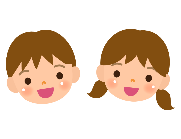 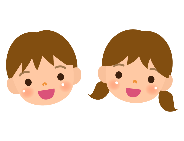 あさ おきてから いえを でるまでを ふりかえって、みんなの えがおが ひろがる せいかつに ついて かんがえよう。おきる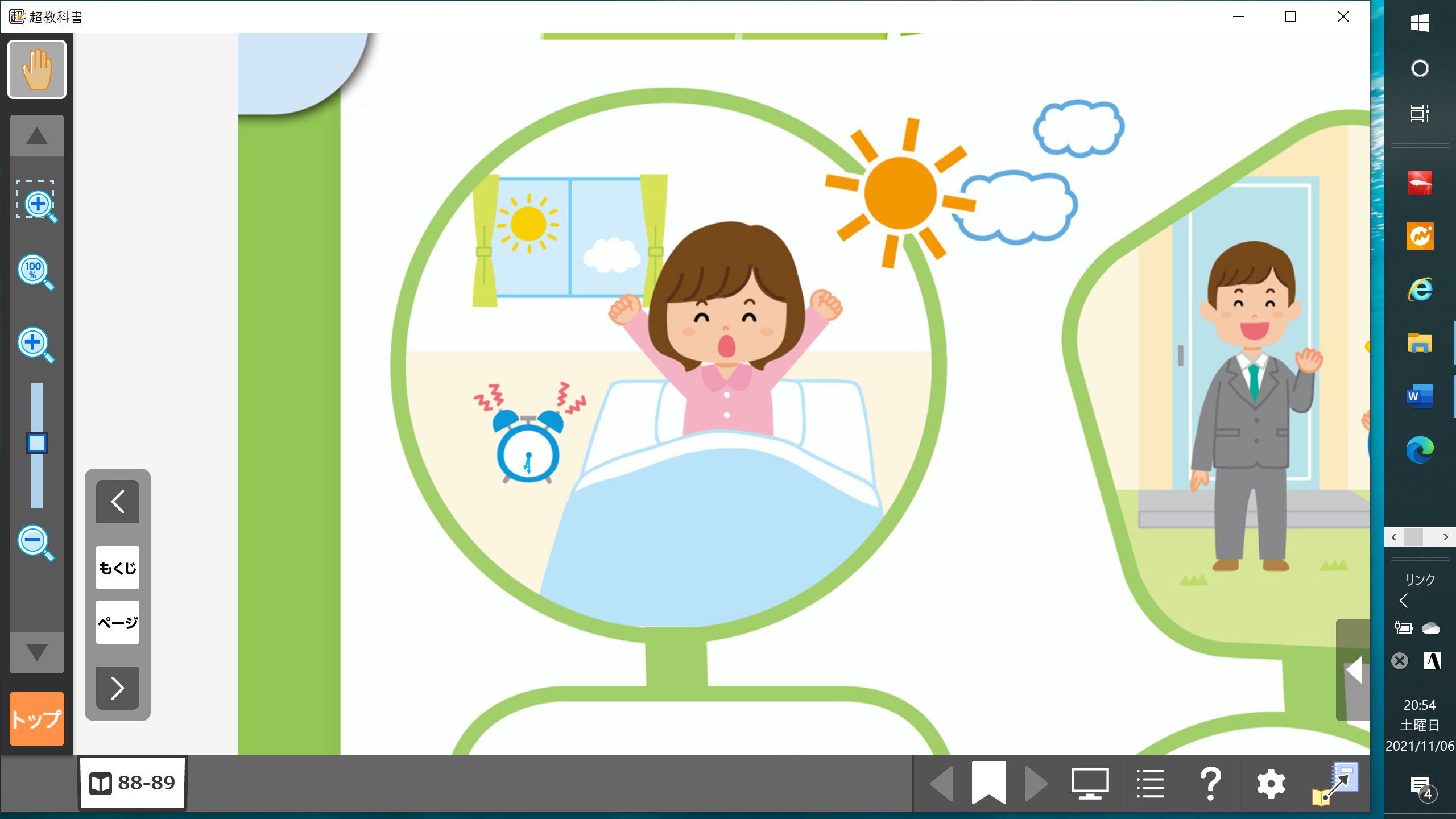 いえを でる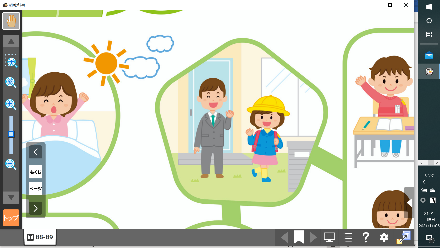 おきるいえを でる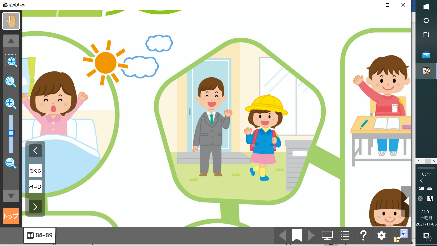 